Информация о доступных маршрутах общественного транспорта для инвалидов и маломобильных граждан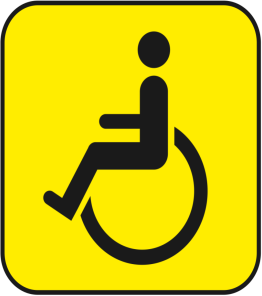                  Метро:	остановка «станция Заречная»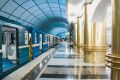  Трамвай: остановка «ул. Гончарова», «Бульвар Заречный»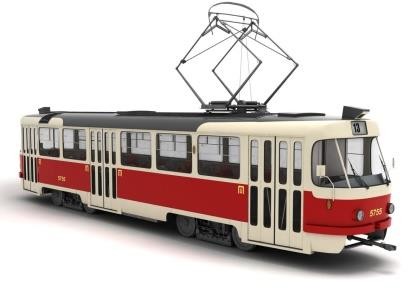 № 3	Московский вокзал - Парк Дубки№ 21	Черный пруд – Парк Дубки